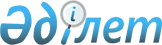 О внесении измененийв решение Уланского районного маслихата от 4 января 2018 года № 159 "О бюджете Толеген Тохтаровского сельского округа Уланского районана 2018-2020 годы"
					
			Утративший силу
			
			
		
					Решение Уланского районного маслихата Восточно-Казахстанской области от 18 апреля 2018 года № 196. Зарегистрировано Управлением юстиции Уланского района Департамента юстиции Восточно-Казахстанской области 27 апреля 2018 года № 5-17-179. Утратило силу решением Уланского районного маслихата Восточно-Казахстанской области от 28 декабря 2018 года № 265
      Сноска. Утратило силу решением Уланского районного маслихата Восточно-Казахстанской области от 28.12.2018 № 265 (вводится в действие с 01.01.2019).

      Примечание РЦПИ.

      В тексте документа сохранена пунктуация и орфография оригинала.
      В соответствии со статьей 109-1 Бюджетного Кодекса Республики Казахстан от 4 декабря 2008 года, подпунктом 1) пункта 1 статьи 6 Закона Республики Казахстан от 23 января 2001 года "О местном государственном управлении и самоуправлении в Республике Казахстан", решением Уланского районного маслихата № 186 от 14 апреля 2018 года "О внесении изменений в решение Уланского районного маслихата от 22 декабря 2017 года № 137 "О бюджете Уланского района на 2018-2020 годы", маслихат Уланского района РЕШИЛ:
      1. Внести в решение Уланского районного маслихата от 4 января 2018 года № 159 "О бюджете Толеген Тохтаровского сельского округа Уланского района на 2018-2020 годы" (зарегистрировано в Реестре государственной регистрации нормативных правовых актов за номером 5450, опубликовано 25 января 2018 года в Эталонном контрольном банке нормативных правовых актов Республики Казахстан в электронном виде) следующие изменения:
      пункт 1 изложить в следующей редакции:
      "1. Утвердить бюджет Толеген Тохтаровского сельского округа на 2018-2020 годы согласно приложения соответственно, в том числе на 2018 год в следующих объемах:
      1) доходы – 14552,3 тысячи тенге, в том числе:
      налоговые поступления – 9312,0 тысяч тенге;
      неналоговые поступления – 209,1 тысячи тенге;
      поступления от продажи основного капитала – 0,0 тысяч тенге;
      поступления трансфертов – 5031,2 тысячи тенге;
      2) затраты – 14552,3 тысяч тенге;
      3) чистое бюджетное кредитование – 0,0 тысячи тенге, в том числе:
      бюджетные кредиты – 0,0 тысяч тенге;
      погашение бюджетных кредитов – 0,0 тысяч тенге;
      4) сальдо по операциям с финансовыми активами – 0,0 тысяч тенге, в том числе:
      приобретение финансовых активов – 0,0 тысяч тенге;
      5) дефицит (профицит) бюджета – 0,0 тысяч тенге;
      6) финансирование дефицита (использование профицита) бюджета – 0,0 тысяч тенге.";
      приложение к указанному решению изложить в новой редакции согласно приложению к настоящему решению.
      2. Настоящее решение вводится в действие с 1 января 2018 года. Бюджет Толеген Тохтаровского сельского округа Уланского района на 2018 год
					© 2012. РГП на ПХВ «Институт законодательства и правовой информации Республики Казахстан» Министерства юстиции Республики Казахстан
				
      Председатель сессии 

Н. Тилеужан

      Секретарь Уланского 
районного маслихата 

О. Сыдыков
Приложение к решению 
Уланского районного маслихата 
от 18 апреля 2018 года № 196 Приложение к решению 
Уланского районного маслихата 
от 4 января 2018 года № 159
Категория
Категория
Категория
Категория
Класс
Класс
Класс
Подкласс
Подкласс
Наименование доходов
сумма 

(тыс.тенге) 1 2 3 4 5
I. ДОХОДЫ
14552,3
1
Налоговые поступления
9312,0
0 1
Подоходный налог 
6300,0
2
Индивидуальный подоходный налог 
6300,0
04
Налоги на собственность
3012,0
1
Налог на имущество
43,0
3
Земельный налог
129,0
4
Налог на транспортные средства
2840,0
2
Неналоговые поступления
209,1
06
Прочие неналоговые поступления
209,1
1
Прочие неналоговые поступления
209,1
17
Поступления остатков средств с контрольного счета наличности местного самоуправления
209,1
4
Поступления трансфертов
5031,2
02
Трансферты из вышестоящих органов государственного управления
5031,2
3
Трансферты из районного (города областного значения) бюджета
5031,2
Целевые текущие трансферты 
402,2
Целевые трансферты на развитие
0,0
Субвенции
4629,0
Функциональная группа
Функциональная группа
Функциональная группа
Функциональная группа
Функциональная группа
Функциональная подгруппа
Функциональная подгруппа
Функциональная подгруппа
Функциональная подгруппа
Администратор бюджетных программ
Администратор бюджетных программ
Администратор бюджетных программ
Бюджетная программа
Бюджетная программа
Наименование расходов
сумма 

(тыс.тенге) 1 2 3 4 5 6
ІІ ЗАТРАТЫ
14552,3
01
Государственные услуги общего характера
12545,3
1
Представительные, исполнительные и другие органы, выполняющие общие функции государственного управления
12545,3
124
Аппарат акима города районного значения, села, поселка, сельского округа
12545,3
001
Услуги по обеспечению деятельности акима города районного значения, села, поселка, сельского округа
12344,3
022
Капитальные расходы государственного органа
201,0
07
Жилищно-коммунальное хозяйство
1707,0
3
Благоустройство населенных пунктов
1707,0
124
Аппарат акима города районного значения, села, поселка, сельского округа
1707,0
008
Освещение улиц населенных пунктов
1000,0
009
Обеспечение санитарии населенных пунктов
400,0
010
Содержание мест захоронений и погребение безродных
0,0
011
Благоустройство и озеленение населенных пунктов
307,0
12
Транспорт и коммуникации
300,0
1
Автомобильный транспорт
300,0
124
Аппарат акима города районного значения, села, поселка, сельского округа
300,0
013
Обеспечение функционирования автомобильных дорог в городах районного значения, селах, поселках, сельских округах
300,0
13
Прочие
0,0
9
Прочие
0,0
124
Аппарат акима города районного значения, села, поселка, сельского округа
0,0
040
Реализация мероприятий для решения вопросов обустройства населенных пунктов в реализацию мер по содействию экономическому развитию регионов в рамках Программы развития регионов до 2020 года
0,0
III. Чистое бюджетное кредитование
0,0
Бюджетные кредиты 
0,0
IV. Сальдо по операциям с финансовыми активами
0,0
Приобретение финансовых активов
0,0
V. Дефицит бюджета (профицит)
0,0
VI. Финансирование дефицита (использование профицита) бюджета
0,0